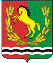 СОВЕТ   ДЕПУТАТОВМУНИЦИПАЛЬНОГО ОБРАЗОВАНИЯАлексеевский  СЕЛЬСОВЕТАСЕКЕЕВСКОГО РАЙОНАОРЕНБУРГСКОЙ ОБЛАСТИЧЕТВЕРТОГО  созываРЕШЕНИЕ20.02.2023                                                                                                                                                                              № 84 Об исполнении бюджета муниципального образованияАлексеевский сельсовет за 2022 год В соответствии с п.1 ст.5 и п.1 ст.51 Устава МО Алексеевский сельсовет Совет депутатов МО Алексеевский сельсовет решил:        1.  Утвердить отчёт об исполнении бюджета муниципального образования  за 2022 год по доходам в  сумме 4 989 754,28 рублей и расходам 4 022 037,95 рублей 2.  Утвердить исполнение :  - по доходам за 2022 год согласно  приложению  1 «Доходы бюджета».  - по распределению расходов муниципального  бюджета за 2022 год по разделам и подразделам функциональной классификации расходов  согласно приложению  2 «Расходы бюджета»  3.  Установить, что решение вступает в силу после его официального опубликования (обнародования).Глава муниципального образования                                                                       С.А.КурочкинПредседатель Совета депутатов                                                                                 О.П.ЛарионоваОТЧЕТ ОБ ИСПОЛНЕНИИ БЮДЖЕТАОТЧЕТ ОБ ИСПОЛНЕНИИ БЮДЖЕТАОТЧЕТ ОБ ИСПОЛНЕНИИ БЮДЖЕТАОТЧЕТ ОБ ИСПОЛНЕНИИ БЮДЖЕТАОТЧЕТ ОБ ИСПОЛНЕНИИ БЮДЖЕТАОТЧЕТ ОБ ИСПОЛНЕНИИ БЮДЖЕТАОТЧЕТ ОБ ИСПОЛНЕНИИ БЮДЖЕТАОТЧЕТ ОБ ИСПОЛНЕНИИ БЮДЖЕТАОТЧЕТ ОБ ИСПОЛНЕНИИ БЮДЖЕТАОТЧЕТ ОБ ИСПОЛНЕНИИ БЮДЖЕТАОТЧЕТ ОБ ИСПОЛНЕНИИ БЮДЖЕТАОТЧЕТ ОБ ИСПОЛНЕНИИ БЮДЖЕТАОТЧЕТ ОБ ИСПОЛНЕНИИ БЮДЖЕТАОТЧЕТ ОБ ИСПОЛНЕНИИ БЮДЖЕТАОТЧЕТ ОБ ИСПОЛНЕНИИ БЮДЖЕТАОТЧЕТ ОБ ИСПОЛНЕНИИ БЮДЖЕТАОТЧЕТ ОБ ИСПОЛНЕНИИ БЮДЖЕТАОТЧЕТ ОБ ИСПОЛНЕНИИ БЮДЖЕТАОТЧЕТ ОБ ИСПОЛНЕНИИ БЮДЖЕТАКОДЫКОДЫКОДЫФорма по ОКУДФорма по ОКУДФорма по ОКУД050311705031170503117на 1 января 2023 г.на 1 января 2023 г.на 1 января 2023 г.на 1 января 2023 г.на 1 января 2023 г.на 1 января 2023 г.на 1 января 2023 г.на 1 января 2023 г.на 1 января 2023 г.на 1 января 2023 г.ДатаДатаДата01.01.202301.01.202301.01.2023по ОКПОпо ОКПОпо ОКПО572780345727803457278034Наименование
финансового органаНаименование
финансового органаНаименование
финансового органаАдминистрация муниципального образования Алексеевский сельсовет Асекеевского района Оренбургской областиАдминистрация муниципального образования Алексеевский сельсовет Асекеевского района Оренбургской областиАдминистрация муниципального образования Алексеевский сельсовет Асекеевского района Оренбургской областиАдминистрация муниципального образования Алексеевский сельсовет Асекеевского района Оренбургской областиАдминистрация муниципального образования Алексеевский сельсовет Асекеевского района Оренбургской областиАдминистрация муниципального образования Алексеевский сельсовет Асекеевского района Оренбургской областиАдминистрация муниципального образования Алексеевский сельсовет Асекеевского района Оренбургской областиАдминистрация муниципального образования Алексеевский сельсовет Асекеевского района Оренбургской областиАдминистрация муниципального образования Алексеевский сельсовет Асекеевского района Оренбургской областиАдминистрация муниципального образования Алексеевский сельсовет Асекеевского района Оренбургской областиГлава по БКГлава по БКГлава по БК904904904Наименование публично-правового образованияНаименование публично-правового образованияНаименование публично-правового образованияСельское поселение АлексеевскоеСельское поселение АлексеевскоеСельское поселение АлексеевскоеСельское поселение АлексеевскоеСельское поселение АлексеевскоеСельское поселение АлексеевскоеСельское поселение АлексеевскоеСельское поселение АлексеевскоеСельское поселение АлексеевскоеСельское поселение Алексеевскоепо ОКТМОпо ОКТМОпо ОКТМО536074045360740453607404Периодичность:Периодичность:Периодичность:месячная, квартальная, годоваямесячная, квартальная, годоваямесячная, квартальная, годоваямесячная, квартальная, годоваямесячная, квартальная, годоваямесячная, квартальная, годоваямесячная, квартальная, годоваямесячная, квартальная, годоваямесячная, квартальная, годоваямесячная, квартальная, годоваяЕдиница измерения:Единица измерения:Единица измерения:руб.руб.руб.руб.руб.руб.руб.руб.руб.руб.3833833831. Доходы бюджета1. Доходы бюджета1. Доходы бюджета1. Доходы бюджета1. Доходы бюджета1. Доходы бюджета1. Доходы бюджета1. Доходы бюджета1. Доходы бюджета1. Доходы бюджета1. Доходы бюджета1. Доходы бюджета1. Доходы бюджета1. Доходы бюджета1. Доходы бюджета1. Доходы бюджета1. Доходы бюджета1. Доходы бюджета1. Доходы бюджетаНаименование показателяКод строкиКод дохода по бюджетной классификацииКод дохода по бюджетной классификацииКод дохода по бюджетной классификацииКод дохода по бюджетной классификацииКод дохода по бюджетной классификацииКод дохода по бюджетной классификацииКод дохода по бюджетной классификацииУтвержденные бюджетные назначенияУтвержденные бюджетные назначенияУтвержденные бюджетные назначенияУтвержденные бюджетные назначенияИсполненоИсполненоИсполненоНеисполненные назначенияНеисполненные назначенияНеисполненные назначения1233333334444555666Доходы бюджета - всего010XXXXXXX3 687 300,003 687 300,003 687 300,003 687 300,004 989 754,284 989 754,284 989 754,280,000,000,00в том числе:Налог на доходы физических лиц с доходов, источником которых является налоговый агент, за исключением доходов, в отношении которых исчисление и уплата налога осуществляются в соответствии со статьями 227, 227.1 и 228 Налогового кодекса Российской Федерации000 10102010010000110000 10102010010000110000 10102010010000110000 10102010010000110000 10102010010000110000 10102010010000110000 1010201001000011080 000,0080 000,0080 000,0080 000,0040 223,5440 223,5440 223,5439 776,4639 776,4639 776,46Налог на доходы физических лиц с доходов, полученных физическими лицами в соответствии со статьей 228 Налогового кодекса Российской Федерации000 10102030010000110000 10102030010000110000 10102030010000110000 10102030010000110000 10102030010000110000 10102030010000110000 101020300100001100,000,000,000,003 908,123 908,123 908,120,000,000,00Доходы от уплаты акцизов на дизельное топливо, подлежащие распределению между бюджетами субъектов Российской Федерации и местными бюджетами с учетом установленных дифференцированных нормативов отчислений в местные бюджеты (по нормативам, установленным федеральным законом о федеральном бюджете в целях формирования дорожных фондов субъектов Российской Федерации)000 10302231010000110000 10302231010000110000 10302231010000110000 10302231010000110000 10302231010000110000 10302231010000110000 10302231010000110161 300,00161 300,00161 300,00161 300,00206 402,05206 402,05206 402,050,000,000,00Доходы от уплаты акцизов на моторные масла для дизельных и (или) карбюраторных (инжекторных) двигателей, подлежащие распределению между бюджетами субъектов Российской Федерации и местными бюджетами с учетом установленных дифференцированных нормативов отчислений в местные бюджеты (по нормативам, установленным федеральным законом о федеральном бюджете в целях формирования дорожных фондов субъектов Российской Федерации)000 10302241010000110000 10302241010000110000 10302241010000110000 10302241010000110000 10302241010000110000 10302241010000110000 10302241010000110900,00900,00900,00900,001 114,881 114,881 114,880,000,000,00Доходы от уплаты акцизов на автомобильный бензин, подлежащие распределению между бюджетами субъектов Российской Федерации и местными бюджетами с учетом установленных дифференцированных нормативов отчислений в местные бюджеты (по нормативам, установленным федеральным законом о федеральном бюджете в целях формирования дорожных фондов субъектов Российской Федерации)000 10302251010000110000 10302251010000110000 10302251010000110000 10302251010000110000 10302251010000110000 10302251010000110000 10302251010000110214 800,00214 800,00214 800,00214 800,00227 891,18227 891,18227 891,180,000,000,00Доходы от уплаты акцизов на прямогонный бензин, подлежащие распределению между бюджетами субъектов Российской Федерации и местными бюджетами с учетом установленных дифференцированных нормативов отчислений в местные бюджеты (по нормативам, установленным федеральным законом о федеральном бюджете в целях формирования дорожных фондов субъектов Российской Федерации)000 10302261010000110000 10302261010000110000 10302261010000110000 10302261010000110000 10302261010000110000 10302261010000110000 10302261010000110-20 200,00-20 200,00-20 200,00-20 200,00-23 680,30-23 680,30-23 680,300,000,000,00Единый сельскохозяйственный налог000 10503010010000110000 10503010010000110000 10503010010000110000 10503010010000110000 10503010010000110000 10503010010000110000 1050301001000011083 000,0083 000,0083 000,0083 000,0068 388,0368 388,0368 388,0314 611,9714 611,9714 611,97Налог на имущество физических лиц, взимаемый по ставкам, применяемым к объектам налогообложения, расположенным в границах сельских поселений000 10601030100000110000 10601030100000110000 10601030100000110000 10601030100000110000 10601030100000110000 10601030100000110000 1060103010000011098 000,0098 000,0098 000,0098 000,0052 876,7852 876,7852 876,7845 123,2245 123,2245 123,22Земельный налог с физических лиц, обладающих земельным участком, расположенным в границах сельских поселений000 10606043100000110000 10606043100000110000 10606043100000110000 10606043100000110000 10606043100000110000 10606043100000110000 10606043100000110261 000,00261 000,00261 000,00261 000,00382 321,13382 321,13382 321,130,000,000,00Доходы, получаемые в виде арендной платы, а также средства от продажи права на заключение договоров аренды за земли, находящиеся в собственности сельских поселений (за исключением земельных участков муниципальных бюджетных и автономных учреждений)000 11105025100000120000 11105025100000120000 11105025100000120000 11105025100000120000 11105025100000120000 11105025100000120000 11105025100000120250 000,00250 000,00250 000,00250 000,001 454 672,001 454 672,001 454 672,000,000,000,00Доходы от продажи земельных участков, находящихся в собственности сельских поселений, находящихся в пользовании бюджетных и автономных учреждений000 11406045100000430000 11406045100000430000 11406045100000430000 11406045100000430000 11406045100000430000 11406045100000430000 11406045100000430873 700,00873 700,00873 700,00873 700,00873 700,00873 700,00873 700,000,000,000,00Прочее возмещение ущерба, причиненного муниципальному имуществу сельского поселения (за исключением имущества, закрепленного за муниципальными бюджетными (автономными) учреждениями, унитарными предприятиями)000 11610032100000140000 11610032100000140000 11610032100000140000 11610032100000140000 11610032100000140000 11610032100000140000 116100321000001400,000,000,000,00236,87236,87236,870,000,000,00Дотации бюджетам сельских поселений на выравнивание бюджетной обеспеченности из бюджета субъекта Российской Федерации000 20215001100000150000 20215001100000150000 20215001100000150000 20215001100000150000 20215001100000150000 20215001100000150000 20215001100000150130 000,00130 000,00130 000,00130 000,00130 000,00130 000,00130 000,000,000,000,00Дотации бюджетам сельских поселений на поддержку мер по обеспечению сбалансированности бюджетов000 20215002100000150000 20215002100000150000 20215002100000150000 20215002100000150000 20215002100000150000 20215002100000150000 202150021000001501 284 700,001 284 700,001 284 700,001 284 700,001 284 700,001 284 700,001 284 700,000,000,000,00Субсидии бюджетам сельских поселений на обеспечение комплексного развития сельских территорий000 20225576100000150000 20225576100000150000 20225576100000150000 20225576100000150000 20225576100000150000 20225576100000150000 20225576100000150115 100,00115 100,00115 100,00115 100,00115 100,00115 100,00115 100,000,000,000,00Субвенции бюджетам сельских поселений на осуществление первичного воинского учета органами местного самоуправления поселений, муниципальных и городских округов000 20235118100000150000 20235118100000150000 20235118100000150000 20235118100000150000 20235118100000150000 20235118100000150000 20235118100000150111 000,00111 000,00111 000,00111 000,00111 000,00111 000,00111 000,000,000,000,00Прочие безвозмездные поступления в бюджеты сельских поселений000 20705030100000150000 20705030100000150000 20705030100000150000 20705030100000150000 20705030100000150000 20705030100000150000 2070503010000015044 000,0044 000,0044 000,0044 000,0060 900,0060 900,0060 900,000,000,000,002. Расходы бюджета2. Расходы бюджета2. Расходы бюджета2. Расходы бюджета2. Расходы бюджета2. Расходы бюджета2. Расходы бюджета2. Расходы бюджета2. Расходы бюджета2. Расходы бюджета2. Расходы бюджета2. Расходы бюджета2. Расходы бюджета2. Расходы бюджета2. Расходы бюджета2. Расходы бюджета2. Расходы бюджета2. Расходы бюджета2. Расходы бюджета2. Расходы бюджета2. Расходы бюджетаНаименование показателяНаименование показателяНаименование показателяНаименование показателяКод строкиКод строкиКод строкиКод строкиКод расхода по бюджетной классификацииКод расхода по бюджетной классификацииКод расхода по бюджетной классификацииКод расхода по бюджетной классификацииУтвержденные бюджетные назначенияУтвержденные бюджетные назначенияУтвержденные бюджетные назначенияИсполненоИсполненоИсполненоНеисполненные назначенияНеисполненные назначенияНеисполненные назначения111122223333444555666Расходы бюджета - всегоРасходы бюджета - всегоРасходы бюджета - всегоРасходы бюджета - всего200200200200XXXX4 089 300,004 089 300,004 089 300,004 022 037,954 022 037,954 022 037,9567 262,0567 262,0567 262,05в том числе:в том числе:в том числе:в том числе:Фонд оплаты труда государственных (муниципальных) органовФонд оплаты труда государственных (муниципальных) органовФонд оплаты труда государственных (муниципальных) органовФонд оплаты труда государственных (муниципальных) органов000 0102 2210110120 121000 0102 2210110120 121000 0102 2210110120 121000 0102 2210110120 121510 200,00510 200,00510 200,00498 479,46498 479,46498 479,4611 720,5411 720,5411 720,54Взносы по обязательному социальному страхованию на выплаты денежного содержания и иные выплаты работникам государственных (муниципальных) органовВзносы по обязательному социальному страхованию на выплаты денежного содержания и иные выплаты работникам государственных (муниципальных) органовВзносы по обязательному социальному страхованию на выплаты денежного содержания и иные выплаты работникам государственных (муниципальных) органовВзносы по обязательному социальному страхованию на выплаты денежного содержания и иные выплаты работникам государственных (муниципальных) органов000 0102 2210110120 129000 0102 2210110120 129000 0102 2210110120 129000 0102 2210110120 129154 000,00154 000,00154 000,00149 332,80149 332,80149 332,804 667,204 667,204 667,20Фонд оплаты труда государственных (муниципальных) органовФонд оплаты труда государственных (муниципальных) органовФонд оплаты труда государственных (муниципальных) органовФонд оплаты труда государственных (муниципальных) органов000 0104 2210110020 121000 0104 2210110020 121000 0104 2210110020 121000 0104 2210110020 121392 474,59392 474,59392 474,59392 262,21392 262,21392 262,21212,38212,38212,38Взносы по обязательному социальному страхованию на выплаты денежного содержания и иные выплаты работникам государственных (муниципальных) органовВзносы по обязательному социальному страхованию на выплаты денежного содержания и иные выплаты работникам государственных (муниципальных) органовВзносы по обязательному социальному страхованию на выплаты денежного содержания и иные выплаты работникам государственных (муниципальных) органовВзносы по обязательному социальному страхованию на выплаты денежного содержания и иные выплаты работникам государственных (муниципальных) органов000 0104 2210110020 129000 0104 2210110020 129000 0104 2210110020 129000 0104 2210110020 129120 610,36120 610,36120 610,36116 927,24116 927,24116 927,243 683,123 683,123 683,12Закупка товаров, работ, услуг в сфере информационно-коммуникационных технологийЗакупка товаров, работ, услуг в сфере информационно-коммуникационных технологийЗакупка товаров, работ, услуг в сфере информационно-коммуникационных технологийЗакупка товаров, работ, услуг в сфере информационно-коммуникационных технологий000 0104 2210110020 242000 0104 2210110020 242000 0104 2210110020 242000 0104 2210110020 24255 526,0555 526,0555 526,0552 256,0452 256,0452 256,043 270,013 270,013 270,01Прочая закупка товаров, работ и услугПрочая закупка товаров, работ и услугПрочая закупка товаров, работ и услугПрочая закупка товаров, работ и услуг000 0104 2210110020 244000 0104 2210110020 244000 0104 2210110020 244000 0104 2210110020 244104 664,34104 664,34104 664,34104 434,99104 434,99104 434,99229,35229,35229,35Уплата иных платежейУплата иных платежейУплата иных платежейУплата иных платежей000 0104 2210110020 853000 0104 2210110020 853000 0104 2210110020 853000 0104 2210110020 853150,00150,00150,00150,00150,00150,000,000,000,00Резервные средстваРезервные средстваРезервные средстваРезервные средства000 0111 7750000050 870000 0111 7750000050 870000 0111 7750000050 870000 0111 7750000050 8701 000,001 000,001 000,000,000,000,001 000,001 000,001 000,00Фонд оплаты труда государственных (муниципальных) органовФонд оплаты труда государственных (муниципальных) органовФонд оплаты труда государственных (муниципальных) органовФонд оплаты труда государственных (муниципальных) органов000 0203 2010151180 121000 0203 2010151180 121000 0203 2010151180 121000 0203 2010151180 12185 245,0885 245,0885 245,0885 245,0885 245,0885 245,080,000,000,00Взносы по обязательному социальному страхованию на выплаты денежного содержания и иные выплаты работникам государственных (муниципальных) органовВзносы по обязательному социальному страхованию на выплаты денежного содержания и иные выплаты работникам государственных (муниципальных) органовВзносы по обязательному социальному страхованию на выплаты денежного содержания и иные выплаты работникам государственных (муниципальных) органовВзносы по обязательному социальному страхованию на выплаты денежного содержания и иные выплаты работникам государственных (муниципальных) органов000 0203 2010151180 129000 0203 2010151180 129000 0203 2010151180 129000 0203 2010151180 12925 754,9225 754,9225 754,9225 754,9225 754,9225 754,920,000,000,00Прочая закупка товаров, работ и услугПрочая закупка товаров, работ и услугПрочая закупка товаров, работ и услугПрочая закупка товаров, работ и услуг000 0310 2020170050 244000 0310 2020170050 244000 0310 2020170050 244000 0310 2020170050 2442 000,002 000,002 000,000,000,000,002 000,002 000,002 000,00Прочая закупка товаров, работ и услугПрочая закупка товаров, работ и услугПрочая закупка товаров, работ и услугПрочая закупка товаров, работ и услуг000 0409 2030190750 244000 0409 2030190750 244000 0409 2030190750 244000 0409 2030190750 2441 294 345,961 294 345,961 294 345,961 265 201,701 265 201,701 265 201,7029 144,2629 144,2629 144,26Закупка энергетических ресурсовЗакупка энергетических ресурсовЗакупка энергетических ресурсовЗакупка энергетических ресурсов000 0409 2030190750 247000 0409 2030190750 247000 0409 2030190750 247000 0409 2030190750 24762 100,0062 100,0062 100,0054 392,6254 392,6254 392,627 707,387 707,387 707,38Прочая закупка товаров, работ и услугПрочая закупка товаров, работ и услугПрочая закупка товаров, работ и услугПрочая закупка товаров, работ и услуг000 0412 2070191710 244000 0412 2070191710 244000 0412 2070191710 244000 0412 2070191710 24425 500,0025 500,0025 500,0025 500,0025 500,0025 500,000,000,000,00Прочая закупка товаров, работ и услугПрочая закупка товаров, работ и услугПрочая закупка товаров, работ и услугПрочая закупка товаров, работ и услуг000 0502 2030390850 244000 0502 2030390850 244000 0502 2030390850 244000 0502 2030390850 244149 408,25149 408,25149 408,25148 153,25148 153,25148 153,251 255,001 255,001 255,00Прочая закупка товаров, работ и услугПрочая закупка товаров, работ и услугПрочая закупка товаров, работ и услугПрочая закупка товаров, работ и услуг000 0503 2030290830 244000 0503 2030290830 244000 0503 2030290830 244000 0503 2030290830 244195 663,40195 663,40195 663,40195 663,40195 663,40195 663,400,000,000,00Прочая закупка товаров, работ и услугПрочая закупка товаров, работ и услугПрочая закупка товаров, работ и услугПрочая закупка товаров, работ и услуг000 0503 20306L5760 244000 0503 20306L5760 244000 0503 20306L5760 244000 0503 20306L5760 244164 429,00164 429,00164 429,00164 429,00164 429,00164 429,000,000,000,00Фонд оплаты труда учрежденийФонд оплаты труда учрежденийФонд оплаты труда учрежденийФонд оплаты труда учреждений000 0801 2040171250 111000 0801 2040171250 111000 0801 2040171250 111000 0801 2040171250 111229 925,41229 925,41229 925,41229 925,41229 925,41229 925,410,000,000,00Взносы по обязательному социальному страхованию на выплаты по оплате труда работников и иные выплаты работникам учрежденийВзносы по обязательному социальному страхованию на выплаты по оплате труда работников и иные выплаты работникам учрежденийВзносы по обязательному социальному страхованию на выплаты по оплате труда работников и иные выплаты работникам учрежденийВзносы по обязательному социальному страхованию на выплаты по оплате труда работников и иные выплаты работникам учреждений000 0801 2040171250 119000 0801 2040171250 119000 0801 2040171250 119000 0801 2040171250 11968 189,6468 189,6468 189,6468 189,6468 189,6468 189,640,000,000,00Прочая закупка товаров, работ и услугПрочая закупка товаров, работ и услугПрочая закупка товаров, работ и услугПрочая закупка товаров, работ и услуг000 0801 2040171250 244000 0801 2040171250 244000 0801 2040171250 244000 0801 2040171250 24455 209,0055 209,0055 209,0054 917,8454 917,8454 917,84291,16291,16291,16Закупка энергетических ресурсовЗакупка энергетических ресурсовЗакупка энергетических ресурсовЗакупка энергетических ресурсов000 0801 2040171250 247000 0801 2040171250 247000 0801 2040171250 247000 0801 2040171250 247112 604,00112 604,00112 604,00110 522,35110 522,35110 522,352 081,652 081,652 081,65Иные межбюджетные трансфертыИные межбюджетные трансфертыИные межбюджетные трансфертыИные межбюджетные трансферты000 0801 2040171250 540000 0801 2040171250 540000 0801 2040171250 540000 0801 2040171250 54081 900,0081 900,0081 900,0081 900,0081 900,0081 900,000,000,000,00Иные межбюджетные трансфертыИные межбюджетные трансфертыИные межбюджетные трансфертыИные межбюджетные трансферты000 0801 2040271270 540000 0801 2040271270 540000 0801 2040271270 540000 0801 2040271270 54058 000,0058 000,0058 000,0058 000,0058 000,0058 000,000,000,000,00Иные межбюджетные трансфертыИные межбюджетные трансфертыИные межбюджетные трансфертыИные межбюджетные трансферты000 1403 2210270180 540000 1403 2210270180 540000 1403 2210270180 540000 1403 2210270180 540140 400,00140 400,00140 400,00140 400,00140 400,00140 400,000,000,000,00Результат исполнения бюджета (дефицит/профицит)Результат исполнения бюджета (дефицит/профицит)Результат исполнения бюджета (дефицит/профицит)Результат исполнения бюджета (дефицит/профицит)450450450450XXXX-402 000,00-402 000,00-402 000,00967 716,33967 716,33967 716,33XXX3. Источники финансирования дефицита бюджета3. Источники финансирования дефицита бюджета3. Источники финансирования дефицита бюджета3. Источники финансирования дефицита бюджета3. Источники финансирования дефицита бюджета3. Источники финансирования дефицита бюджета3. Источники финансирования дефицита бюджета3. Источники финансирования дефицита бюджета3. Источники финансирования дефицита бюджета3. Источники финансирования дефицита бюджета3. Источники финансирования дефицита бюджета3. Источники финансирования дефицита бюджета3. Источники финансирования дефицита бюджета3. Источники финансирования дефицита бюджета3. Источники финансирования дефицита бюджета3. Источники финансирования дефицита бюджета3. Источники финансирования дефицита бюджета3. Источники финансирования дефицита бюджета3. Источники финансирования дефицита бюджета3. Источники финансирования дефицита бюджетаНаименование показателяНаименование показателяНаименование показателяНаименование показателяНаименование показателяКод строкиКод строкиКод источника финансирования дефицита бюджета по бюджетной классификацииКод источника финансирования дефицита бюджета по бюджетной классификацииКод источника финансирования дефицита бюджета по бюджетной классификацииКод источника финансирования дефицита бюджета по бюджетной классификацииУтвержденные бюджетные назначенияУтвержденные бюджетные назначенияУтвержденные бюджетные назначенияИсполненоИсполненоИсполненоНеисполненные назначенияНеисполненные назначенияНеисполненные назначения11111223333444555666Источники финансирования дефицита бюджета - всегоИсточники финансирования дефицита бюджета - всегоИсточники финансирования дефицита бюджета - всегоИсточники финансирования дефицита бюджета - всегоИсточники финансирования дефицита бюджета - всего500500XXXX402 000,00402 000,00402 000,00-967 716,33-967 716,33-967 716,331 369 716,331 369 716,331 369 716,33в том числе:в том числе:в том числе:в том числе:в том числе:источники внутреннего финансирования бюджетаисточники внутреннего финансирования бюджетаисточники внутреннего финансирования бюджетаисточники внутреннего финансирования бюджетаисточники внутреннего финансирования бюджета520520XXXX0,000,000,000,000,000,000,000,000,00из них:из них:из них:из них:из них:0,000,000,000,000,000,000,000,000,00источники внешнего финансирования бюджетаисточники внешнего финансирования бюджетаисточники внешнего финансирования бюджетаисточники внешнего финансирования бюджетаисточники внешнего финансирования бюджета620620XXXX0,000,000,000,000,000,000,000,000,00из них:из них:из них:из них:из них:0,000,000,000,000,000,000,000,000,00Изменение остатков средствИзменение остатков средствИзменение остатков средствИзменение остатков средствИзменение остатков средств700700000 01000000000000000000 01000000000000000000 01000000000000000000 01000000000000000402 000,00402 000,00402 000,00-967 716,33-967 716,33-967 716,331 369 716,331 369 716,331 369 716,33Изменение остатков средств на счетах по учету средств бюджетовИзменение остатков средств на счетах по учету средств бюджетовИзменение остатков средств на счетах по учету средств бюджетовИзменение остатков средств на счетах по учету средств бюджетовИзменение остатков средств на счетах по учету средств бюджетов700700000 01050000000000000000 01050000000000000000 01050000000000000000 01050000000000000402 000,00402 000,00402 000,00-967 716,33-967 716,33-967 716,331 369 716,331 369 716,331 369 716,33увеличение остатков средств, всегоувеличение остатков средств, всегоувеличение остатков средств, всегоувеличение остатков средств, всегоувеличение остатков средств, всего710710000 01050000000000500000 01050000000000500000 01050000000000500000 01050000000000500-3 687 300,00-3 687 300,00-3 687 300,00-5 009 113,05-5 009 113,05-5 009 113,05XXXУвеличение прочих остатков денежных средств бюджетов сельских поселенийУвеличение прочих остатков денежных средств бюджетов сельских поселенийУвеличение прочих остатков денежных средств бюджетов сельских поселенийУвеличение прочих остатков денежных средств бюджетов сельских поселенийУвеличение прочих остатков денежных средств бюджетов сельских поселений000 01050201100000510000 01050201100000510000 01050201100000510000 01050201100000510-3 687 300,00-3 687 300,00-3 687 300,00-5 009 113,05-5 009 113,05-5 009 113,05XXXуменьшение остатков средств, всегоуменьшение остатков средств, всегоуменьшение остатков средств, всегоуменьшение остатков средств, всегоуменьшение остатков средств, всего720720000 01050000000000600000 01050000000000600000 01050000000000600000 010500000000006004 089 300,004 089 300,004 089 300,004 041 396,724 041 396,724 041 396,72XXXУменьшение прочих остатков денежных средств бюджетов сельских поселенийУменьшение прочих остатков денежных средств бюджетов сельских поселенийУменьшение прочих остатков денежных средств бюджетов сельских поселенийУменьшение прочих остатков денежных средств бюджетов сельских поселенийУменьшение прочих остатков денежных средств бюджетов сельских поселений000 01050201100000610000 01050201100000610000 01050201100000610000 010502011000006104 089 300,004 089 300,004 089 300,004 041 396,724 041 396,724 041 396,72XXXГлава администрацииГлава администрацииГлава администрацииГлава администрацииГлава администрацииС.А. КурочкинС.А. КурочкинС.А. КурочкинС.А. КурочкинС.А. КурочкинС.А. КурочкинГлава администрацииГлава администрацииГлава администрацииГлава администрацииГлава администрации(подпись)(подпись)(подпись)(подпись)(расшифровка подписи)(расшифровка подписи)(расшифровка подписи)(расшифровка подписи)(расшифровка подписи)(расшифровка подписи)Руководитель финансово-экономической службыРуководитель финансово-экономической службыРуководитель финансово-экономической службыРуководитель финансово-экономической службыРуководитель финансово-экономической службыРуководитель финансово-экономической службыРуководитель финансово-экономической службыРуководитель финансово-экономической службыРуководитель финансово-экономической службыРуководитель финансово-экономической службы(подпись)(подпись)(подпись)(подпись)(расшифровка подписи)(расшифровка подписи)(расшифровка подписи)(расшифровка подписи)(расшифровка подписи)(расшифровка подписи)Главный бухгалтерГлавный бухгалтерГлавный бухгалтерГлавный бухгалтерГлавный бухгалтерВ.Г. МусифуллинаВ.Г. МусифуллинаВ.Г. МусифуллинаВ.Г. МусифуллинаВ.Г. МусифуллинаВ.Г. МусифуллинаГлавный бухгалтерГлавный бухгалтерГлавный бухгалтерГлавный бухгалтерГлавный бухгалтер(подпись)(подпись)(подпись)(подпись)(расшифровка подписи)(расшифровка подписи)(расшифровка подписи)(расшифровка подписи)(расшифровка подписи)(расшифровка подписи)14 января 2023 г.14 января 2023 г.14 января 2023 г.14 января 2023 г.14 января 2023 г.14 января 2023 г.14 января 2023 г.14 января 2023 г.14 января 2023 г.14 января 2023 г.14 января 2023 г.14 января 2023 г.14 января 2023 г.14 января 2023 г.14 января 2023 г.14 января 2023 г.14 января 2023 г.14 января 2023 г.14 января 2023 г.14 января 2023 г.